			Sponsorship AgreementThank you for supporting the Rotary Club of Antioch.  Sponsoring the October 7th Pork Chop Dinner & Auction fundraiser will assist in providing:  Community outreach locally and internationally; High School programs in expanding cultural awareness through Rotary Youth Exchange and leadership training in the 4-day Rotary Youth Leadership Award; College Scholarships for Antioch & Lakes Community High School; and technical grants for people entering the a trade profession. 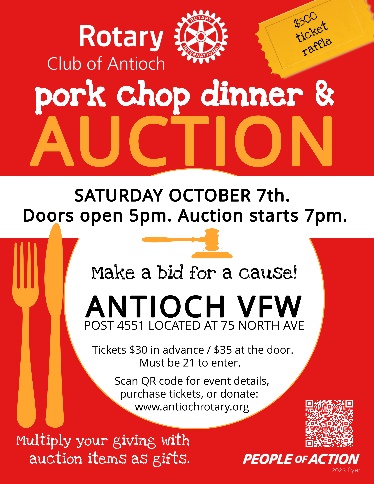 By sponsoring the event, your logo will be in the Auction booklet which is viewed by on average 400 attendees. An small electronic banner will be on the event website with advance information about the event.  This site link is on all the flyers posted around Antioch and Lake Villa. An electronic version of your ad will also be posted on our main Club website page (www.antiochrotary.org) through the end of this year. Deadline for your ad to be included is September 23, 2023. Artwork in event signage will be adjusted based on the sponsorship levels:Provide your contact information below:Business Name 	_________________________________________Address		___________________________________________________________________________Phone		________________________________Contact Name	_________________________________________Phone		________________________________Email		_________________________________________
Sign agreement: ____________________________________________  Date: ______________________
Provide payment to your local Rotarian that has requested this support.  Please make your checks to Antioch Rotary Scholarship Inc. a 501c3 entity. 

Send electronic file of artwork to include both a jpg and pdf format so the best quality can be used.  Rebadunleavy@gmail.com.  



DEADLINE FOR ARTWORK AND PAYMENT IS: SEPTEMBER 23rd NOON. SelectSizeDimensions in inches (width by height)Proportion PriceSmall4.0  by 2.5 $50Banner8.0  by 2.5	$125Half Page  8.0  by 5.0.	$250Full page8.0  by 10.0$500